Образец оформления статьи на ВМНК "Все грани математики и механики"Иванов И.И. Петров И.И. Место работы, город e-mail: Аннотация	Аннотация…………………………не более 100 словАннотация…………………………не более 100 словАннотация…………………………не более 100 словАннотация…………………………не более 100 словАннотация…………………………не более 100 словКлючевые слова:Данный документ демонстрирует оформление тезисов. Работу над тезисами удобно начинать с правки данного документа. Объём статьи не должен превышать 16 страниц формата А5Определение 1. Далее представлено несколько образцов оформления формул.Образец формулы: . Образец выключной (вынесенной в отдельную строку) формулы без номера:Образец выключной формулы с номером: Образцы ссылок: формулы (1) .Cноски и перекрестные ссылки. Перекрестные ссылки на литературу заключаются в квадратные скобки и перечисляются через запятую или тире, например [1], [3,2].Образец оформления рисунка/графика: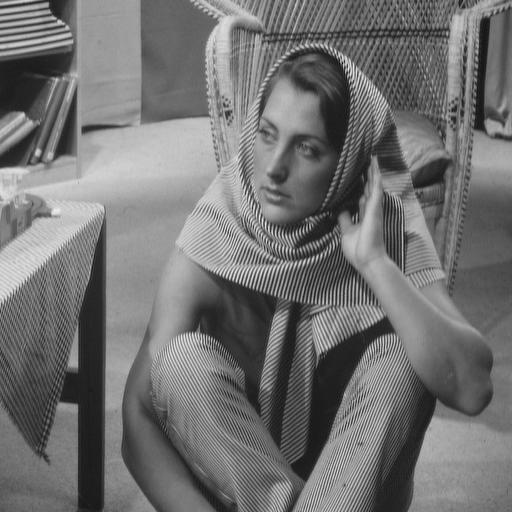 Рис. 1. РисунокСписок литературы[1]	Fawzi A., Frossard P. Image registration with sparse approximations in parametric dictionaries //SIAM Journal on Imaging Sciences. – 2013. – Т. 6. – №. 4. – С. 2370-2403.[2]	Donoho D. L., Elad M. Optimally sparse representation in general (nonorthogonal) dictionaries via ℓ1 minimization //Proceedings of the National Academy of Sciences. – 2003. – Т. 100. – №. 5. – С. 2197-2202.[3]	Потоцкая А. А. и др. Обработка изображений с помощью Shearlets//Сборник статей девятой сибирской конференции по параллельным и высокопроизводительным вычислениям. – 2017.-С.55-61. (1)